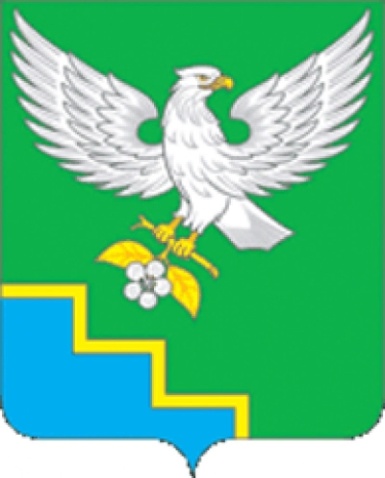 СОВЕТ НАРОДНЫХ ДЕПУТАТОВ ПЕРЛЁВСКОГО СЕЛЬСКОГО ПОСЕЛЕНИЯСЕМИЛУКСКОГО МУНИЦИПАЛЬНОГО РАЙОНАВОРОНЕЖСКОЙ ОБЛАСТИРЕШЕНИЕот 28.03.2024 № 151с. ПерлёвкаО внесении изменений в решение Совета народных депутатов Перлёвского сельского поселения Семилукского муниципального района от 17.10.2013г. № 122 «Об утверждении Положения о бюджетном процессе в Перлёвском сельском поселении Семилукского муниципального района Воронежской области»В соответствии с Бюджетным кодексом Российской Федерации, Федеральным законом от 06.10.2003 № 131-ФЗ «Об общих принципах организации местного самоуправления в Российской Федерации», Уставом Перлёвского сельского поселения, рассмотрев протест прокуратуры Семилукского района от 11.03.2024 г. № 2-1-2024 и в целях приведения в соответствие с действующим законодательством Российской Федерации, Совет народных депутатов Перлёвского селького поселения РЕШИЛ:1. Внести в решение Совета народных депутатов Перлёвского сельского поселения Семилукского муниципального района от 17.10.2013г. № 122 «Об утверждении Положения о бюджетном процессе в Перлёвском сельском поселении Семилукского муниципального района Воронежской области» следующие изменения:1.1. Статью 37 приложения к решению – исключить.2. Настоящее решение вступает в силу со дня официального обнародования.3. Контроль за исполнением настоящего решения оставляю за собой.Глава Перлёвского сельского поселенияИ. И. Стадников